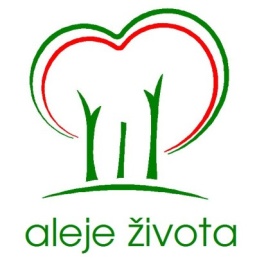 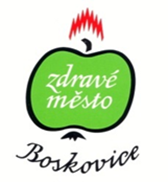 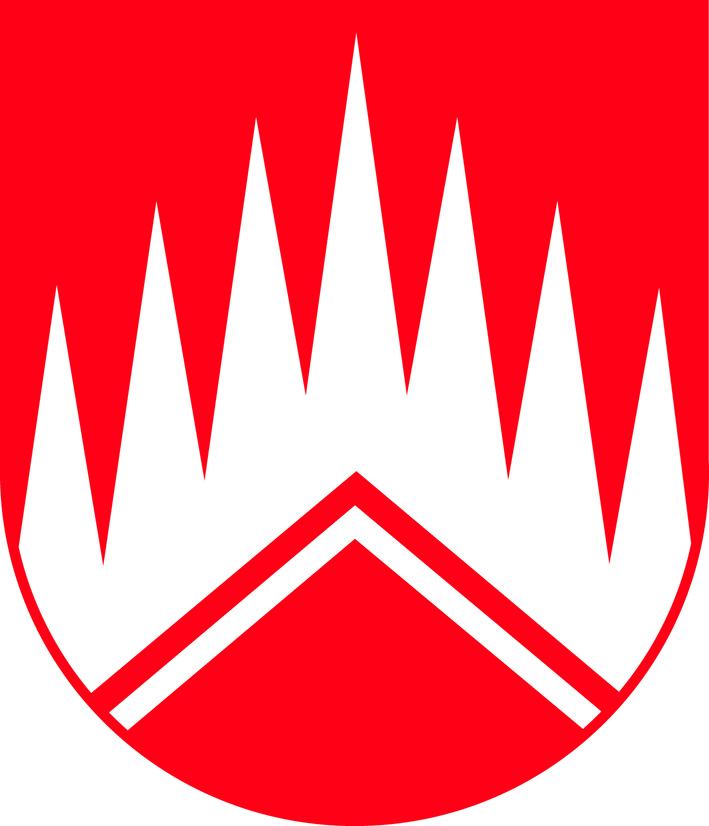 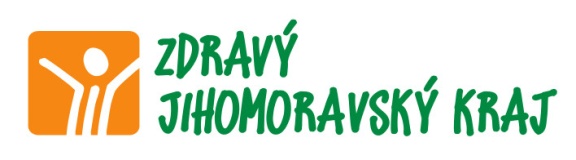 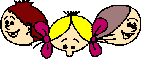   DEN ZEMĚ 2016
Zdravé město Boskovice ve spolupráci se Zdravým Jihomoravským krajem, SVČ Boskovice, MŠ Boskovice a družinou ZŠ Boskovice, Sušilova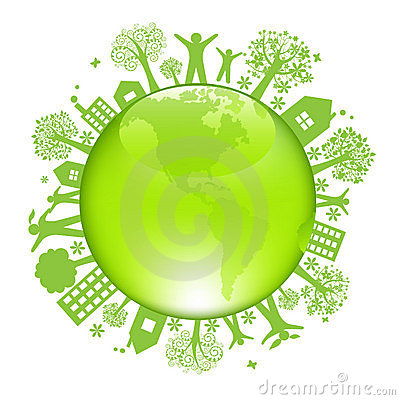 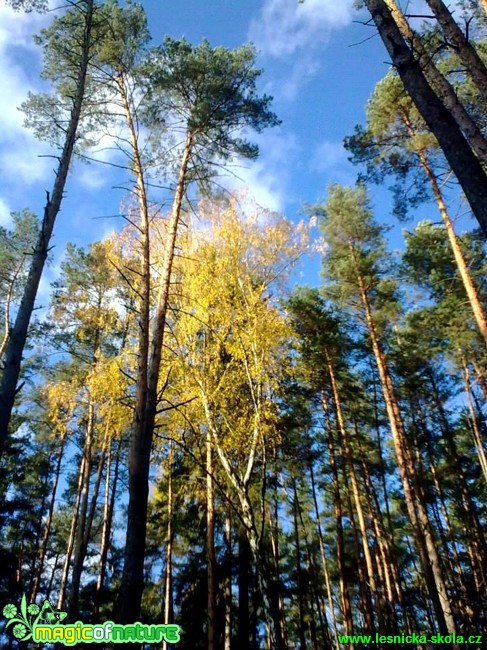 nabízí u příležitosti Dne Země následující aktivity:20. 4. 2016, 10 hod., Havlíčkova ul. (u bývalého školního statku)- výsadba 25 ks stromů ve spolupráci s dětmi z MŠ Boskovice v rámci projektu ALEJE ŽIVOTA 20. 4. 2016, 15 hod. - vyhlášení památného stromu - lípy v parku u letního kina ve spolupráci s oddílem družiny ZŠ Boskovice, Sušilova ul.výtvarná soutěž se SVČ Boskovice „DEN ZEMĚ“ s libovolnou technikou pro všechny věkové kategorie (uzávěrka 15. 4. 2016), práce budou vystaveny ve SVČ.regionální vědomostní soutěž tříčlenných družstev 8. a 9. tříd a tříd osmiletého gymnázia ve SVČ Boskovice – 21. 4. 2016, 12:30 hod